План – конспект урока «ФОНЕТИКА. ЗВУКИ РЕЧИ»(урок закрепления и повторения знаний)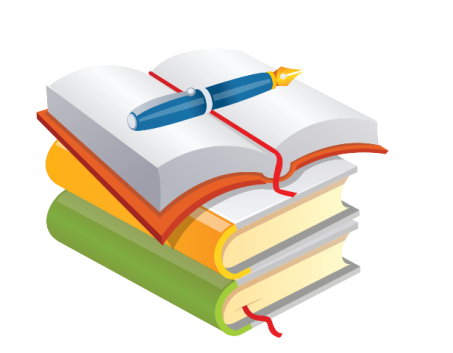 Автор: Ретина Яна ВладимировнаМесто работы: ГБОУ СОШ «Центр образования» г. Чапаевска Самарской областиДолжность: учитель русского языка и литературыПредмет: Русский языкКласс: 5Возраст учащихся: 9-12 лет Базовый учебник: Т.А. Ладыженская, М.Т. Баранов, Л.А. Тростенцова и др. (М.: Просвещение, 2013г.)АннотацияУрок, соответствующий требованиям ФГОС, реально отражающий учебный план и соответствующий программе по русскому языку под редакцией Баранова М. Т., Ладыженской Т. А., Кулибабы И. И. Учебник: «Русский язык. 5 класс» под ред. Т.А. Ладыженской и др. Урок проводится по технологии Шаталова с использованием мультимедийного варианта опорного конспекта, предусматривающего возможность постепенного его «выведения» посредством решения проблемных задач. Урок ориентирован на воспроизведение имеющихся знаний, на закрепление навыков, развитие фонетической зоркости. Также можно использовать данный конспект урока и в 3-4 классах. Разработка урока прошла апробацию.Тип урока: урок повторения и обобщения изученного (практикум).Цели урока: организовать деятельность учащихся  для повторения и систематизации информации о теоретических сведениях по теме «Звуки речи», создать условия  для актуализации знаний, умений находить в тексте языковые явления и работать с ними.Задачи урока:Обучающие:Продолжить формирование учебно-языковых умений и навыков, действий с  языковым материалом по теме «Фонетика» Продолжить формирование лингвистической рефлексии как процесса осознания школьником своей деятельности, ее смысла, путей решения и полученных результатов.Развивающие:Развитие логики мыслительных операций (анализ, обобщение и др.).Развитие готовности к речевому взаимодействию и взаимопониманию.Развитие творческих способностей учащихся в письменной речи на основе комплексного восприятия (изображение, музыка, опорные слова).Воспитательные:Формирование одной из важнейших ценностных ориентаций – отношения к родному языку, осознанию его значимости в жизни народа.Универсальные учебные действия (УУД):Познавательные: объяснять языковые явления, процессы, связи и отношения, выявляемые в ходе анализа слова как фонетической единицы.Регулятивные: проектировать маршрут преодоления затруднений в обучении через включение в новые виды деятельности и формы сотрудничества, осознавать самого себя как движущую силу своего научения, свою способность к мобилизации сил и энергии, волевому усилию – к выбору в ситуации мотивационного конфликта, к преодолению препятствий.Коммуникативные: использовать адекватные языковые средства для отображения в форме речевых высказываний с целью планирования, контроля и самооценки,определять цели и функции участников, способы взаимодействия, планировать общие способы работы, обмениваться знаниями между членами группы для принятия эффективных совместных решений,формировать навыки учебного сотрудничества в ходе индивидуальной и групповой работы.Формы работы учащихся: индивидуальная, фронтальная, фронтально-коллективная, групповаяНеобходимое техническое оборудование:  мультимедийное оборудование – интерактивная доска (аудиозаписи, видеозаписи, презентация Microsoft PowerPoint)учебникраздаточный материал (смайлики, тестовые работы, цветные карточки, задания для групповых работ)Содержание урока:Организационный момент Просмотр видео «Звуки природы»Беседа (актуализация знаний и определение целей и задач урока)Проверка знаний теоретического материалаКлассификация гласных звуковКлассификация согласных звуков (сонорные, глухие, звонкие)Проведение физминуткиКлассификация согласных звуков (мягкие и твердые)Классификация согласных звуков (парные и непарные)Тестовая работа (взаимопроверка)РефлексияДомашнее заданиеХОД УРОКАОрганизационный момент Приветствие. Проверка готовности к уроку. Выявление отсутствующих.Просмотр видео «Звуки природы» (http://vk.com/video98802937_168172628)Беседа (актуализация знаний и определение целей и задач урока)Тысячи разных звуков окружают человека: шелест листвы,  завывание ветра, журчание ручейка, пение птиц… Какие звуки вы сейчас услышали?  (Это звуки природы)Приятно вам было слушать  эти  звуки? Когда мы с вами  рассуждаем, отвечаем на вопросы, говорим – тоже произносим звуки? (да)Как называются эти звуки? (Звуки речи)А при изучении какого раздела лингвистики мы очень часто использовали слово «звуки»? (Фонетика)Исходя из нашей беседы, как вы думаете, какая сегодняшняя тема нашего урока? (тема «Звуки речи») (слайд 1)Можно ли произнести слово без звуков, используя только одни буквы? (нет)Ребята, зачем нам нужны звуки речи? Правильно, все эти сведения  нужны для того, чтобы научиться вдумчиво и внимательно слушать  и анализировать звучащую речь, уметь правильно произносить слова и создавать из них красивые предложения и тексты. Это и станет целью нашего урока. (слайд 2)Проверка знаний теоретического материалаСегодня на уроке мы окунёмся в мир звуков и  как художники создадим свою картину, которой в конце урока вы дадите название. При выполнении заданий вы непременно будете обращать внимание на своеобразные, очень непростые взаимоотношения речи устной и письменной, слова произнесённого и слова записанного. А сейчас мы с вами поиграем. Приготовьте карточки, одна сторона которых красного цвета, другая – зеленого. Я вам зачитываю утверждения, если вы с ними согласны, то поднимаете зеленую карточку, если утверждение кажется вам неверным, то красную. (слайд 3)1. Фонетика – раздел лингвистики, изучающий звуки речи (да)2. Звуков в русском в языке столько же, сколько и букв (нет) - (букв – 33, звуков 42)3. Звуки речи делятся на 2 группы: гласные и согласные (да)4. При произношении гласных звуков воздух встречает препятствия (нет) - (при гласных – воздух проходит свободно, при согласных – встречает препятствия)5. Согласные звуки состоят только из шума (нет) - (согласные состоят из шума и голоса и шума, гласные только из голоса)Молодцы, ребята. Откладываем карточки, смотрим на доску.Классификация гласных звуковНа экране изображены звуки речи в солнечных лучиках. Из них мы должны выбрать только гласные и поместить их в солнышко. (слайд 4) (Один учащийся выходит к доске, выбирает лучи, которые ребята называют)Вот такое солнышко у нас получилось (заготовку солнышка с гласными на листе прикрепляет ученик на магнит к доске)А теперь давайте вспомним, на какие группы делятся гласные звуки (ударные и безударные)На доске упражнение. Нужно назвать в словах звуки ударные и безударные. (слайд 5)Классификация согласных звуков (сонорные, глухие, звонкие)Скажите, ребята, кроме гласных какие еще звуки речи вы знаете? (согласные)Давайте теперь перейдем к звукам согласным. По звонкости, глухости и сонорности какие согласные звуки бывают? (сонорные, звонкие, глухие) (слайд 6)Посмотрите, на ваших столах лежат конвертики со звуками, домик с названием семьи согласных, которая там живет, и клей. У каждой команды свой домик: у первой команды домик, в котором живут сонорные согласные,  у второй – звонкие, у третьей – глухие. Достаньте конвертик со звуками. Из этих звуков вы должны выбрать только те, которые относятся к вашему домику, и наклеить их в окошки. (выполнение и проверка задания, домики прикрепляем к доске)Проведение физминуткиВ преддверии Нового года, к нам на урок пришел снеговик, который проведет с вами веселую физминутку. (http://vk.com/video98802937_168172805)(Урок был проведен в декабре, потому и физминутка на тему Нового года)Классификация согласных звуков (мягкие и твердые)А сейчас мы с вами позанимаемся по учебнику. Открываем страницу 128, упражнение 280. (Учащийся зачитывает задание)1 команда отвечает на вопросыРебята, а все ли согласные звуки речи могут быть мягкими или твердыми? (нет)Почему? (есть только твердые и только мягкие звуки) (слайд 7)Назовите всегда мягкие звуки (ч, щ, й) (прошу 2 команду подписать эти звуки в облачке)Назовите всегда твердые звуки (ж, ш, ц)(прошу 3 команду подписать эти звуки в облачке)Мы с вами повторили еще один вид согласных звуков, нарисовав таким образом дополнение к нашей картине. Облака прикрепляем к доске.Классификация согласных звуков (парные и непарные)А сейчас мы с вами выполним задание на ромашковом поле. Ваша задача убрать в каждой ромашке неправильную пару звука. (слайд 8)Какие звуки не образуют пар? (ч, щ, ц, х и сонорные) (слайд 9)(готовые ромашки (1 ромашка с парными, 2 – с непарными) прикрепляем на доску)10.	Тестовая работа (взаимопроверка) (слайд 10)А сейчас мы должны с вами закрепить материал, который мы сегодня повторили. У каждого есть листочек с тестом, выполняем задания.  Как задания будут выполнены, мы поменяемся своими листочками с соседом, проверим его знания, а ваш сосед проверит ваши и поставит вам оценку.(ребята под тихую музыку выполняют задание, меняются листочками, каждый верный ответ – 1 балл)Проверка тестов (слайд 11-16)Фонетика – это…раздел лингвистики, изучающий части речи;раздел лингвистики, изучающий словосочетания и предложения;раздел лингвистики, изучающий звуки речи.В каком слове ударение падает на первый слог? портфельиграшортыВыдели слово, в котором все согласные – глухие: рисунокшишкафантазияВ каком слове все согласные – мягкие:дождьолень леснойВ каком слове все согласные – парные:костьцапляшарик11.	РефлексияСегодня мы хорошо потрудились. У каждого из вас есть конвертик под названием «Оценка». Выберете из него тот смайлик, который характеризует ваше настроение, вашу работу на уроке, ваше понимание темы.А теперь давайте прикрепим ваши смайлики на забор, который изображен на нашей картине. На этом заборе после урока вы можете оставить свои впечатления от урока. Вот такая картина у нас получилась. Какое название мы ей дадим?12.	Домашнее задание (слайд 17)(Объясняю) Стр. 131, упр. 285.На этом наш урок окончен. В подарок за активное участие на уроке, за хорошие результаты в тестовой работе, я дарю вам закладочки с классификацией звуков речи. Спасибо за работу на уроке. Желаю вам успехов в учебе.Список использованной литературы
1. Т.А. Ладыженская, М.Т. Баранов, Л.А. Тростенцова и др. (М.: Просвещение, 2013г.)
Использованные материалы и Интернет-ресурсы1. http://vk.com/video98802937_168172628 2. http://vk.com/video98802937_1681728053. http://yandex.ru/imagesПриложение №1Закладки для учеников с классификацией звуков речиПриложение №2Тестовая работа для учащихсяПриложение №3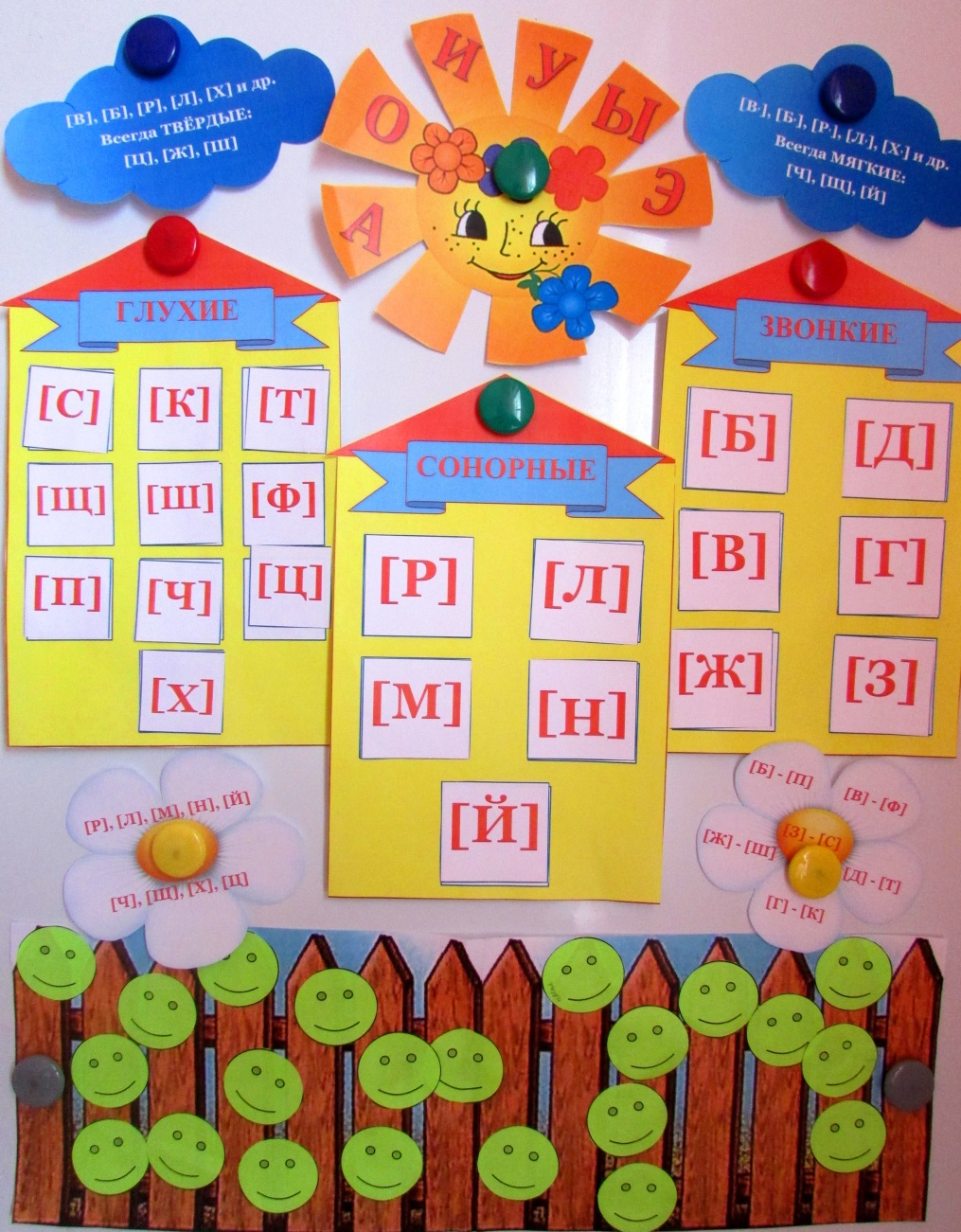 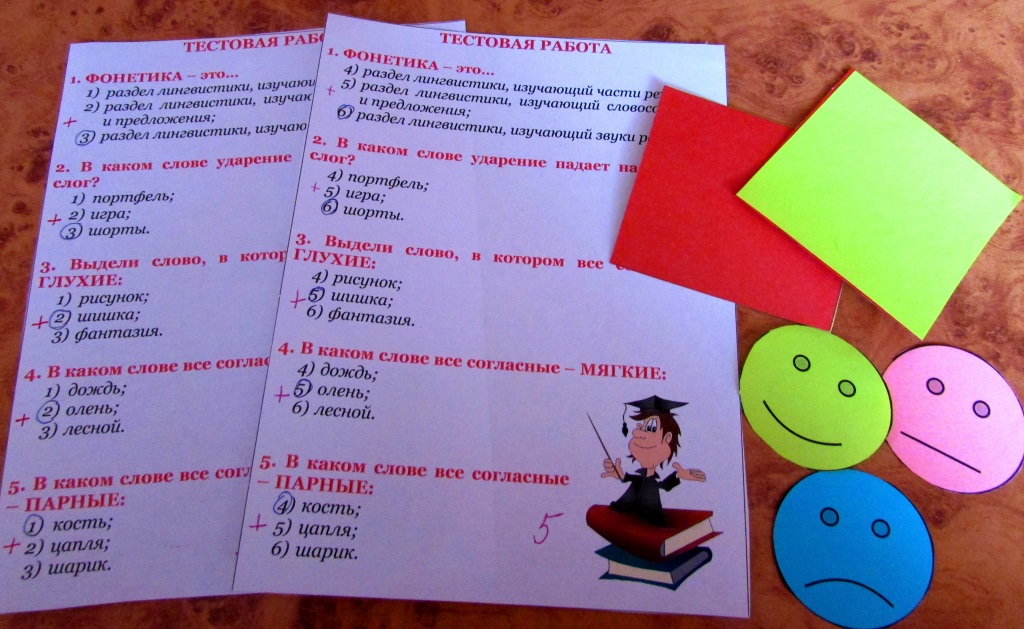 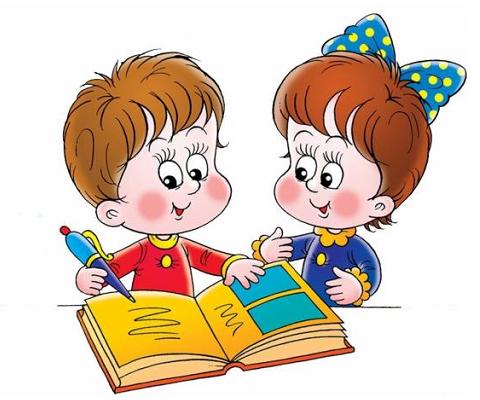 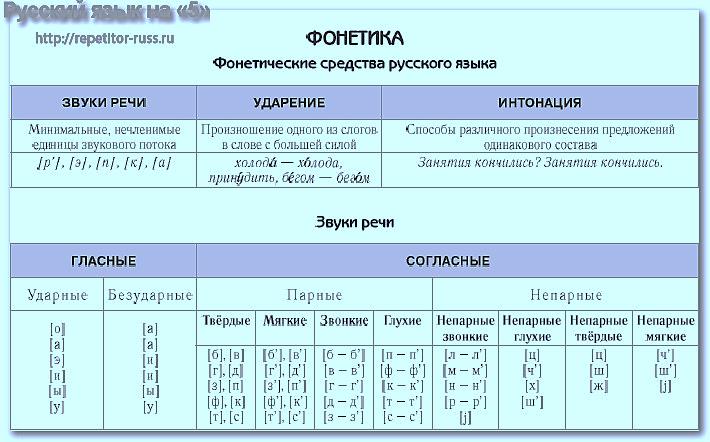 ТЕСТОВАЯ РАБОТА1. ФОНЕТИКА – это…раздел лингвистики, изучающий части речи;раздел лингвистики, изучающий словосочетания и предложения;раздел лингвистики, изучающий звуки речи.2. В каком слове ударение падает на ПЕРВЫЙ слог? портфель;игра;шорты.3. Выдели слово, в котором все согласные – ГЛУХИЕ: рисунок;шишка;фантазия.4. В каком слове все согласные – МЯГКИЕ: дождь;олень;лесной.5. В каком слове все согласные – ПАРНЫЕ:кость;цапля;шарик.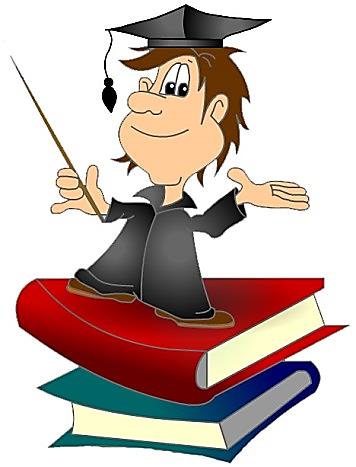 